NEW CLUB MEMBERSHIP EVALUATION FORM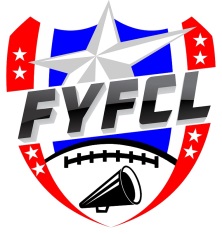 The intent of this document and any information gathered as a result will be used by the Florida Youth Football and Cheer (FYFCL) Board of Directors and/or Membership Committee to evaluate prospective Clubs for entry into FYFCL. FYFCL is a 501(c)(3) subordinate to the Amateur Athletic Union and a Conference for AAU League Play. The FYFCL has found the following criteria to be critical to the success of the Members and new applicants should have these items in place or at minimum a written plan of intent to comply. CLUBSClubs will be required to be members of AAU. This is accomplished by purchasing Club Level Membership through the AAU National Office. Club Membership Number ________________. If I do not currently have a membership, I understand that one must be obtained by August 1 of the current season. Initial _______The Clubs should have an active 501(c)(3) status. I acknowledge that (club name) _________________________________________________________________ is recognized as a 501(c)(3); my certificate is attached. Initial ________Clubs should maintain a documented organizational structure that is operated by a Board of Directors with an approved set of bylaws. The Board Membership should include a Football Director and a Cheer Director. Please provide a current contact list including name, phone, and email for the following board members: President, Vice-President, Secretary, Treasurer, Football Director, and Cheer Director. The Club should have a strong relationship and affiliation with the area High School to include Head Football and Cheer Coaches and Athletic Director. Please include the contact information for your High School for each of the listed positions.Prospective Clubs understand there will be on a one-year probation beginning on the date of the $250 paid non-refundable application fee and ending on the later of one year or the beginning of the Club’s second season. This application will not be considered until the fees are paid. Please initial indicating you understand the probationary period. Initial ________FINANCESClubs should be financially stable and self-supportive. I understand that FYFCL requires my Club to be responsible for any and all finances outlined by the League. This includes, however not limited to, facilities for games and practices, equipment and uniforms, referees, league fees and/or fines, video, AAU Memberships, certifications, etc… Initial ________CLUB MEMBERSRegistration for the Fall Season should be organized and timely. Please list your registration dates and locations: __________________________________________________________________________________________________________________________________________________________________________________________________________________________________________________________________All athletes and non-athletes are required to have AAU Memberships. I understand that ALL participants must have an AAU Membership and I agree to purchase such Membership by the date given by FYFCL. Initial ________Club membership should be sufficient enough to fill the required minimum roster of 16 players for each of four (4) required tackle age divisions; (8U), (10U), (12U), and (14U) and a minimum roster of twelve (12) in the (6U) Flag Division. I understand that my roster must be submitted to FYFCL on or before July 1 of the current season. Failure to submit a roster with adequate minimum players will likely cause expulsion of my Club from the current season. Initial ________  Club membership should include an active Cheerleading Program comprehensive of each age division. The FYFCL Cheer Director will contact you to discuss your program. By initialing you agree that you are pursuing and registering athletes for a cheer program. Initial ________Club Coaches will be in good standing with AAU and FYFCL in terms of but not limited to required education, certifications, background checks, etc… By initialing you agree to enforce within your Club any and all requirements by FYFCL and AAU for Non-Athlete Participants. Initial ________SEASONClubs should have consistent and adequate practice fields for athletes. Please list the location names and addresses of your facilities along with contact information for verification. ________________________________________________________________________________________________________________________________________________________________________________________________________________________________________________________________________________________________________________________________________________________Clubs should have a facility in compliance with NFHS Rules for Home Field games scheduled by FYFCL. The Game Fields should have necessary and adequate boundaries to prevent injury and uncertified persons from access to players and cheerleaders. By initialing I agree that my game field will be in compliance with the NFHS Rule Book. Initial ________There should be a documented emergency plan for game day and practice facilities. Please attach your emergency plan to this application.The game facility should be a regulation (NFHS Rules) football field complete with working scoreboard, goal posts, adequate restroom facilities, lights if necessary, and concessions. By initialing I agree that my Club game field facilities comply with this requirement. Initial ________ The Club must provide sufficient staffing for Home Games to include scoreboard operation, chain gang (3), security, Book Check location, and a designated board member to greet officials, as well as other board members to be present throughout the day. By initialing I agree that my Club understands and can comply with these requirements. Initial ________ By signing below, I acknowledge that I have been given the authority to complete this application on behalf of the Club listed in the Club section, item #2 and am it’s authorized agent. I take full responsibility for the information provided and it is complete and accurate to the best of my knowledge. I understand that any information given that is found to be incomplete, inaccurate, or false, may result in the immediate termination of the application process to join Florida Youth Football and Cheer. I further acknowledge that this application does not give me the right to use logos or any marketing collateral owned by Florida Youth Football and Cheer or AAU. I will not represent myself or the Club as a member of said organizations until I receive confirmation in writing from the FYFCL Board of Directors.Printed Name _________________________________________________Position ______________________________________________________Signature _____________________________________________________ 